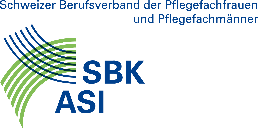 GESUCH ÜBERNAHME MITGLIEDERBEITRAG 2024an den Stiftungsrat der Fürsorgestiftung SBKName und Adresse der gesuchstellenden SektionSBK Sektion Bern, Monbijoustrasse 30, 3011 BernBezugsperson der SektionName: Daniela Aeschbacher	Telefon: 031 380 54 64 Personalien Gesuchsteller/inName 	     Vorname	     Lediger Name	     Geburtsdatum	     Zivilstand	     Adresse	     
Ort, Datum, Unterschrift Gesuchsteller/inDatum, Stempel, Unterschrift der Sektion    Kinder, die im gleichen Haushalt leben oder für die gesorgt wird:    Kinder, die im gleichen Haushalt leben oder für die gesorgt wird:    Kinder, die im gleichen Haushalt leben oder für die gesorgt wird:    Kinder, die im gleichen Haushalt leben oder für die gesorgt wird:Eintrittsjahr in den SBK      	Mitgliedernummer      Eintrittsjahr in den SBK      	Mitgliedernummer      Eintrittsjahr in den SBK      	Mitgliedernummer      Eintrittsjahr in den SBK      	Mitgliedernummer      Beruf      Beruf      Beruf      Beruf      Beschäftigungsgrad (Kategorie)      Beschäftigungsgrad (Kategorie)      Beschäftigungsgrad (Kategorie)      Beschäftigungsgrad (Kategorie)      Gesuchsteller/inPartner/inTotal CHFEinkünfte netto pro MonatVermögen für den gesamten Haushalt Liquides Vermögen (Bargeld, Sparguthaben, Wertschriften etc.)Grund des GesuchesGrund des GesuchesGrund des GesuchesGrund des Gesuches